К незнакомцам не ходи!
Незнакомцев обходи!
Даже, если обещают,
Что тебе весь мир подарят:
Шоколад, конфет мешок,
Куклу, мячик, вкусный сок.
Должен правила ты знать!
Безопасность сохранять!
Ведь не можешь точно знать,
Зачем игрушки незнакомцу покупать?
А вдруг тебя с собой захочет он забрать, Тогда на помощь взрослых надо срочно звать!
Воспитанники МБДОУ № 28 повторили правила безопасности.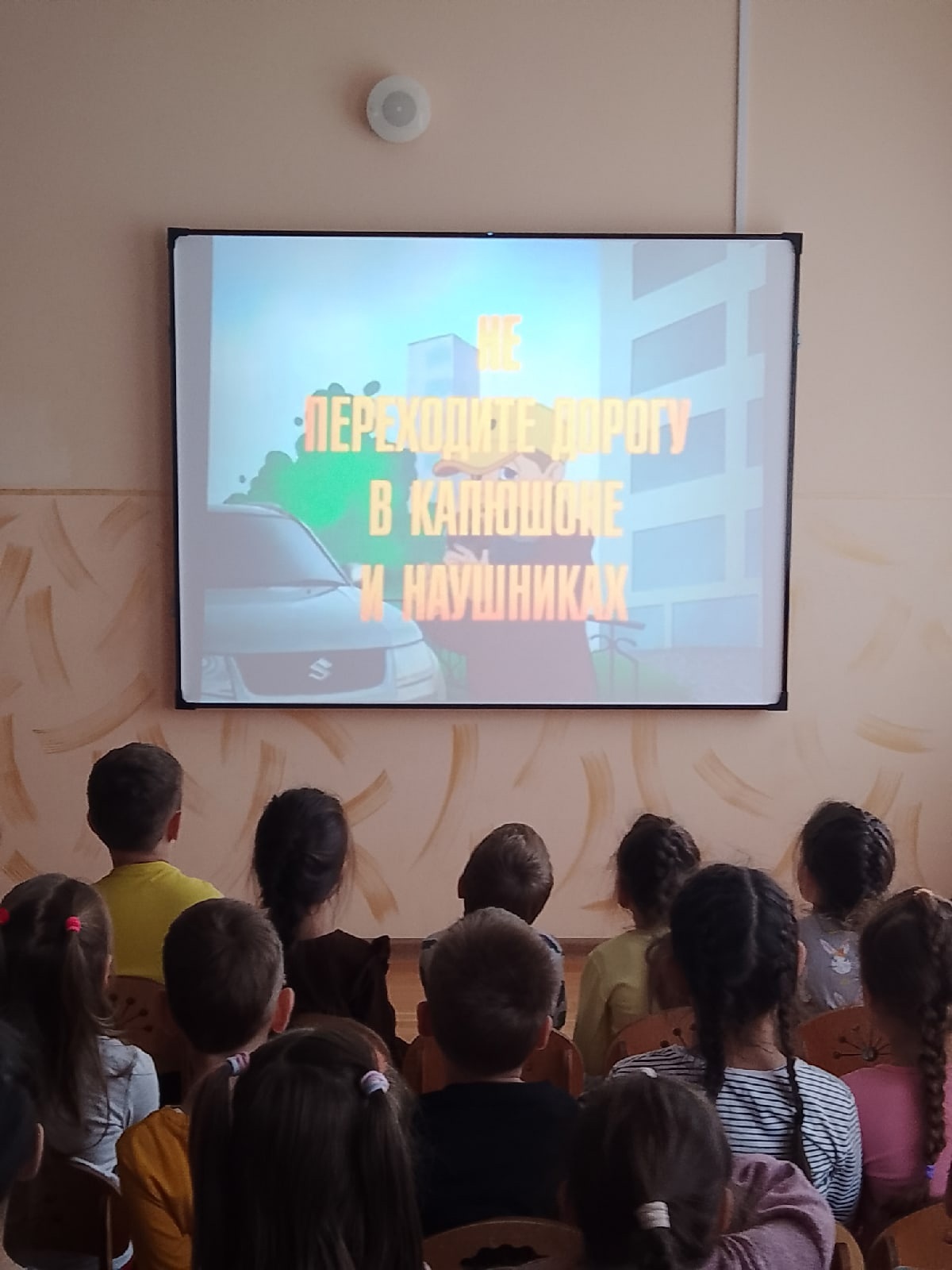 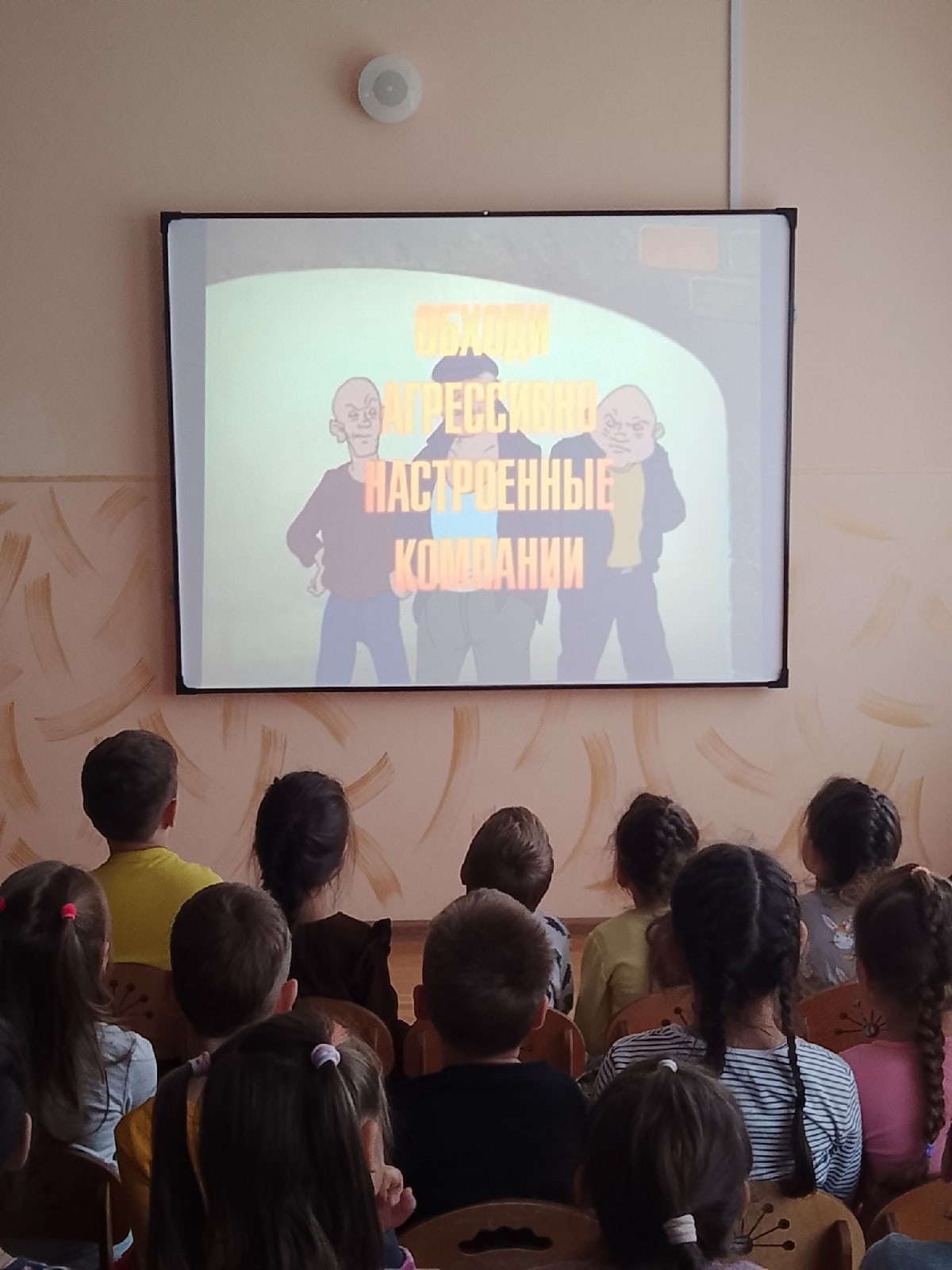 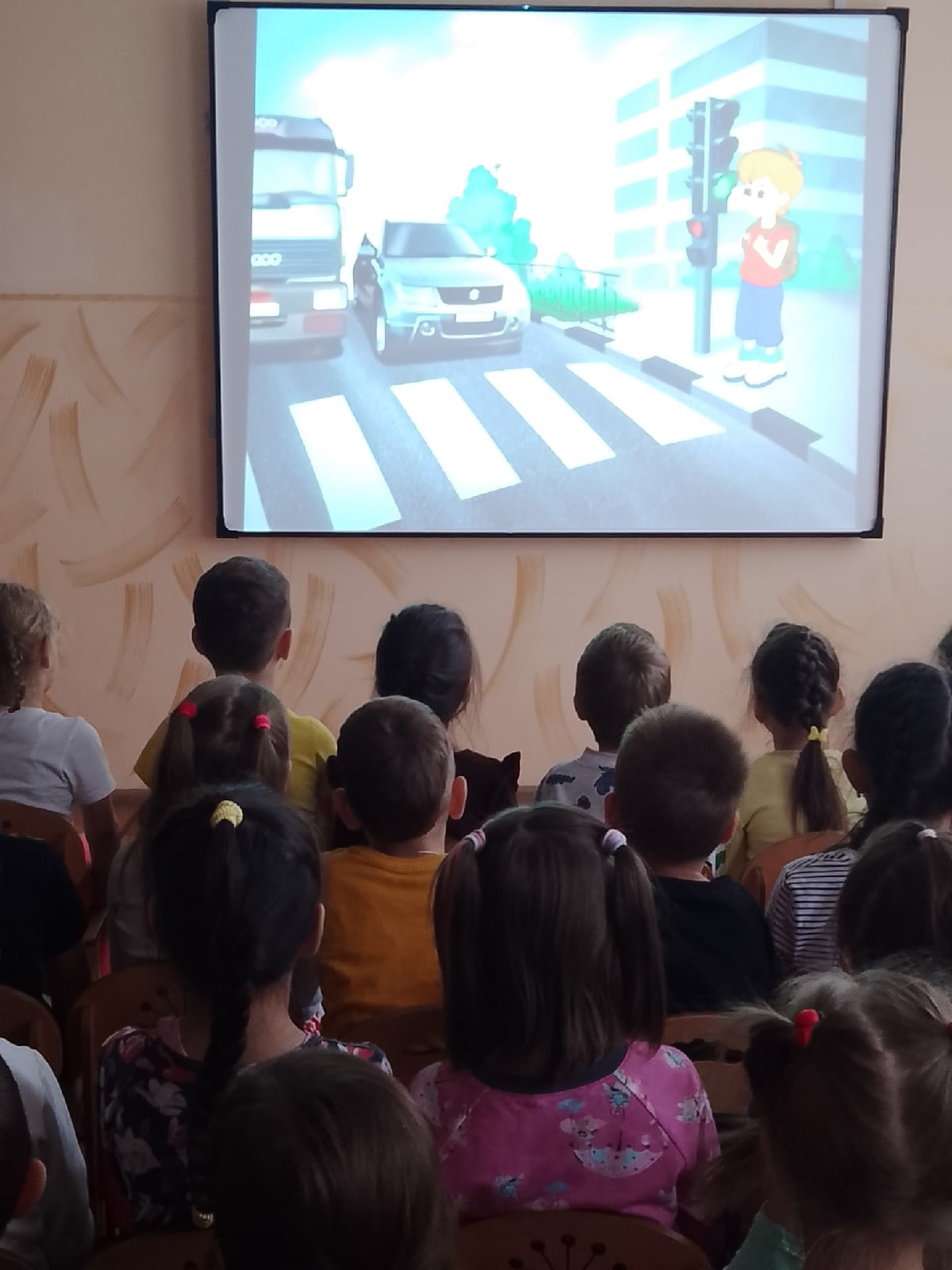 